St Martins CE Primary School - Long Term Plan – Curriculum Overview 2016-2017 Cycle 3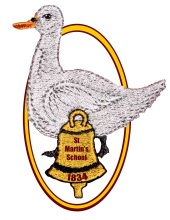 Class……Willow…………………………………..                       Year group………5/6……………………..Autumn 1Autumn 2Spring 1Spring 2Summer 1Summer 2TOPIC TITLEWeather & ClimateWeather & ClimateWorld War IIWorld War IIThe Holiday ShowThe Holiday ShowENGLISHClassic Fiction: The Jungle BookNon-Fiction: Recount: Hurricane by David WiesnerUsing Film: CloudsSignificant Authors: Philip PullmanClassic Poems:  Cautionary TalesHistorical Story Writing: The Battle of Britain;The Boy in Striped PyjamasPersuasive Writing: propagandaFlashbacks: The PianoBalanced Arguments/Discussion TextsNon-fiction: Information TextsClassic Drama:ShakespearePlayscripts: Upper School Play: Mystery at Magpie ManorSCIENCELiving things & their habitats –adaptation to extreme climatesStates of Matter -The Water CycleNoneForces: Newton’s lawsEvolution & InheritanceNoneCOMPUTINGScratchScratchEspresso CodingComplex VariablesNoneEspresso Coding:Object PropertiesNoneHISTORYNoneNoneThe Battle of Britain& World War IIThe Battle of Britain & World War IINoneNoneGEOGRAPHYWeather & ClimateWeather & ClimateNoneNoneNoneThe Holiday Show (Tourism)ARTHenri RousseauNoneWW2 propaganda postersWartime silhouettesIslamic artLandscapesDESIGN & TECHNOLOGYNoneDesign & make an anemometerShelters   Making RocketsNoneNoneMUSICBamboo TambooBamboo TambooClarinetClarinetUkuleleBrassFRENCHChez MoinoneLe WeekendnoneLe SportEn VacancesPEFootballathletics           Football            DanceHockeyBall handling/agilityRugbyStatic balanceRugby BikeabilityCricketCo-ordination/agilityREPersuasionProphecyBelongingSymbolismCommunity(Umma)Pilgrimmage(Hajj)PSHEnoneLocal/global environmental issuesnoneSustainable livingE-safety & Digital CitizenshipNone